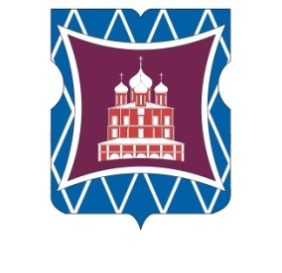 СОВЕТ ДЕПУТАТОВМУНИЦИПАЛЬНОГО ОКРУГА ДОНСКОЙРЕШЕНИЕ20 июня 2019 года          01-03-63	 Об отмене   решения Совета   депутатов  	 муниципального          округа    Донской  	 от  24 января   2018  года    №     01-03-05 	На основании протеста прокурора Симоновской межрайонной прокуратуры Южного административного округа города Москвы Цабрии Д.Т. от  04 июня 2019 года № 7-1-19/6025 на  решение Совета депутатов муниципального округа Донской от 24 января 2018 года № 01-03-05 "О  согласовании   установки  ограждающих  устройств  на  придомовой  территории многоквартирных   домов по адресу:  г.  Москва, 2-й Верхний Михайловский проезд, дом 1" (входящий от  14 июня 2019 года № 133),             Совет депутатов муниципального округа Донской решил:	1. Отменить решение Совета депутатов муниципального округа Донской от 24 января 2018  года №  01-03-05 "О  согласовании   установки  ограждающих  устройств  на     придомовой  территории многоквартирных   домов по адресу:  г.  Москва,  2-й Верхний Михайловский проезд, дом 1".	2. Направить настоящее решение в Симоновскую межрайонную  прокуратуру  Южного административного округа города Москвы,  Департамент территориальных органов исполнительной власти города Москвы, префектуру Южного административного округа города Москвы,  управу Донского района города Москвы, уполномоченному на представление интересов собственников помещений в многоквартирных домах по адресу: г. Москва, 2-й Верхний Михайловский проезд, дом 1 в течение трех дней со дня его принятия.    3. Опубликовать настоящее решение в бюллетене «Московский   муниципальный вестник» и разместить на официальном сайте муниципального округа Донской  www.mo-donskoy.ru.	4. Настоящее решение вступает в силу со дня его принятия.  5. Контроль за исполнением настоящего решения возложить на главу муниципального округа Донской  Кабанову Т.В.Глава муниципального округа Донской                                                                           Т.В. Кабанова